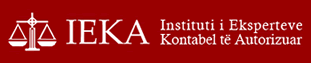 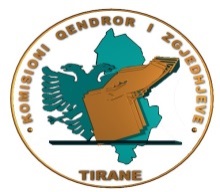 Komisioni Qendror i Zgjedhjeve	                       Instituti i Ekspertëve Kontabël të Autorizuar	    MARRËVESHJE BASHKËPUNIMINDËRMJETKOMISIONIT QENDROR TË ZGJEDHJEVE  (KQZ)DHEINSTITUTI I EKSPERTËVE KONTABËL TË AUTORIZUAR TE SHQIPERISE (IEKA)Sot më datë 25.05.2017, nënshkruhet kjo Marrëveshje Bashkëpunimi midis palëve:Komisioni Qendror i Zgjedhjeve me adresë Rruga “Ibrahim Rugova” Nr.4, Tiranë, përfaqësuar nga Kryetari i Komisionit Qendror të Zgjedhjeve Z.Klement ZGURI,        Këtu e më poshtë referuar si KQZDheInstituti i Ekspertëve Kontabël regjistruar si person juridik me vendimin nr.3573, datë 16.10.1998 të Gjykatës së Rrethit Gjyqësor, Tiranë me Nipt K 41605030 L, përfaqësuar nga Kryetari i Këshillit Drejtues, Z.Hysen ÇELA  Këtu e më poshtë referuar si IEKAPalët bien dakord të lidhin këtë Marrëveshje Bashkëpunimi me kushtet si më poshtë vijon:Neni 1QËLLIMIQëllimi i kësaj marrëveshjeje, është bashkëpunimi midis palëve ne lidhje me kryerjen e monitorimit të financimit të fushatës zgjedhore të partive politike të regjistruara si subjekte zgjedhore në zbatim të ligjit 8580, datë 17.02.2000, “Për Partitë Politike” i ndryshuar, me ligjin 90/2017, nga audituesit ligjore, Anëtarë të IEKA-s. Neni 2ObjektiBashkëpunimi midis KQZ-së dhe IEKA-s në kuadër të monitorimit të financimit të fushatës zgjedhore nga partitë politike të regjistruara në KQZ, si subjekte zgjedhore që përfshin edhe raportet e audituesve ligjorë (ekspertë kontabël të regjistruar) persona fizikë ose shoqëri auditimi, anëtar të IEKA-s. Objekti i veprimtarisë të audituesve ligjorë që emërohen nga KQZ, sipas pikës 1, të këtij neni është:verifikimi i respektimit nga partitë politike të dispozitave të ligjit nr.8580, datë 17.02.2000, i ndryshuar me ligjin 90/2017.:verifikimi i financimit të fushatës zgjedhore nëse është në përputhje me nenin 87/1, të Kodit Zgjedhor, ndalimeve të parashikuara në nenin 24/1, pika 2 të ligjit 8580, datë 17.02.2000, i ndryshuar me ligjin 90/2017.verifikimi i mënyrës së shpenzimit të fondit financiare të përfituar nga Partia Politike, ku përfshihet informacion i detajuar për aktivitetet, veprimtaritë dhe materialet e përdorura gjatë fushatës zgjedhore.raportimi në lidhje me monitorimin e fushatës zgjedhore brenda afatit të përcaktuar në vendimin e emërimit të ekspertëve, por jo më vonë se 4 muaj nga data e shpalljes së rezultatit përfundimtar të zgjedhjeve dhe në përputhje me kërkesat e raportimit të miratuara për këtë qëllimKontraktimi i anëtarëve të IEKA-s do të bëhet sipas procedurave në fuqi, për përzgjedhjen e audituesve.Neni 3Detyrat dhe Përgjegjësitë e IEKA-s (Institutit të Ekspertëve Kontabël të Autorizuar)Instituti i Ekspertëve Kontabël të Autorizuar (IEKA) në cilësinë e organizmit rregullator që grupon të gjithë audituesit ligjorë, persona fizike dhe shoqëri auditimi, merr përsipër:Të verë në dispozicion të KQZ-së listën e audituesve ligjorë (ekspertëve kontabël të rregjistruar) në regjistrin publik të IEKA-s, të cilët plotësojnë kriteret e përcaktuar nga KQZ, për organizimin e shortit për emërimin e tyre për monitorimin e fushatës zgjedhore. Të komunikojë me anëtarët e IEKA-s të përzgjedhur për kryerjen e monitorimit, dhe ti sensibilizojë për pjesëmarrjen e tyre në procesin e monitorimit të financimit të partive politike.Të asistojë KQZ-në për hartimin e metotologjisë së kryerjes se verifikimeve të përcaktuara në  nenin 1 të kësaj marrveshje, përfshirë dhe formatet e kërkuara të raportimit nga audituesit ligjorë.Të asistojë KQZ-në për aspekte të tjera me natyrë teknike që lidhen me përcaktimin e kostove financiare të cdo aktiviteti, shërbimi apo materiali që do të përdoret për qëllime zgjedhore ose politike, nga partitë politike gjatë fushatës zgjedhore.Kur kërkohet, nëpërmjet anëtarëve të vet, dhe kundrejt pagesës jep asistencë profesionale për trajnimin e personave përgjegjës për financat të partive politike, si edhe për përcaktimin e procedurave të punës të audituesve ligjorë në funksion të  monitorimit të shpenzimeve, përfshirë formatet e raportimit.  Të monitorojë cilësinë e punës të audituesve ligjorë duke verifikuar me përzgjedhje disa angazhime për qëllim të kontrollit të cilësisë.Neni 4Deyrimet e KQZ-sëKomisioni Qendror i Zgjedhjeve merr përsipër:Të organizojë shortin për përzgjedhjen e audituesve ligjorë, anëtarë të IEKA-s në mënyrë transparente dhe brenda kritereve të miratuara në udhëzimin nr.8, datë 25.03.2009 .Të nënshkruajë kontratat e angazhimit me audituesit ligjorë ku përcaktohen qartë objekti i veprimtarisë, afatet e angazhimit, detyrimet e palëve për kryerjen e angazhimit, përfshirë dhe shumat e pagesave për angazhimin dhe afatet e shlyerjes së tyreTë mbulojë shpenzimet financiare për pagesat e audituesve ligjore, bazuar në tarifat normale, sipas Vendimit të Këshillit Drejtues të IEKA-s, nr.80, datë 29.06.2011, i ndryshuar dhe në kohën që zbatohen për auditimin ligjor, të cilët emërohen për monitorim financiar të fushatës zgjedhore të partive politike që marrin pjesë në zgjedhje dhe ekspertëve që do të angazhohen për konsulencën dhe trajnimet.Te vërë në dispozicion te audituesve ligjore informacionin e plotë në lidhje me partitë politike që do të monitorohen, adresat e tyre dhe personat përgjegjës për financat.Të kompletojë kuadrin ligjor për monitorimin në zbatim të ligjit 8580, datë 17.02.2000, “Për Partitë Politike” i ndryshuar me ligjin 90/2017 sipas kërkesave që do t’i parashtrohen nga IEKA në përputhje me problematikën që rezultojë nga raportet për qëllime të monitorimit.Të bashkëpunojë me IEKA-n dhe të kërkojë mendime për çështje të tjera me natyrë teknike, profesionale dhe etike.Neni 5KQZ dhe IEKA angazhohen të shqyrtojnë në mënyrë të ndërsjelltë kërkesat dhe propozimet e dyanshme dhe të mbajnë kontakte të rregullta nëpërmjet strukturave përgjegjëse. Neni 6Kjo marrëveshje hyn në fuqi në datën e nënshkrimit nga palët.Tiranë më 25.05.2017Për KQZ                                             			Për IEKAKlement ZGURI 			Hysen ÇELA_________________	        __________________________KRYETAR I KQZ-së				                   KRYETAR I KËSHILLIT DREJTUES